Client Name: _____________________________Rental & Royalty Income (Schedule E)PROPERTY INFORMATIONDescription of property800Street Address801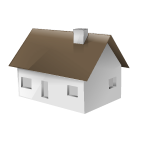 City, State, ZipNumber of days rented:34GENERAL INFORMATIONPercentage of ownership, if not 100% 500Percentage of tenant occupancy, if not 100% 503If required to file Form(s) 1099, did you or will youfile all required Form(s) 1099?  112            Yes                                 No            Yes                                 No            Yes                                 NoINCOMERents/ Royalties received110EXPENSESDirectDirectDirectIndirectAdvertising4Association dues16Auto and travel 5Cleaning and maintenance6Commissions7Gardening 18Insurance (except PMI)8Legal and professional fees10Licenses and permits23Management fees19Miscellaneous24Interest:            Mortgage - banks, etc.9      Qualified mortgage insurance premiums62      Excess mortgage interest67      Other29Painting and decorating20Pest control21Plumbing and electrical17Repairs11Supplies12Taxes:      Real Estate13      Other25Telephone22Utilities14Wages and salaries15Other Expenses:27272727